Памятка для участника школьного этапавсероссийской олимпиады школьников в 2021/22 учебном годуОрганизатором является орган местного самоуправления, осуществляющий управление в сфере образования. Предметы: математика, русский язык, иностранный язык (английский язык, немецкий язык, французский язык, испанский язык, китайский язык, итальянский язык), информатика, физика, химия, биология, экология, география, астрономия, литература, история, обществознание, экономика, право, искусство (мировая художественная культура), физическая культура, технология, основы безопасности жизнедеятельности.Принять участие в школьном этапе могут ученики 5-11 классов образовательных организаций Красноярского края, обучающиеся 4 классов смогут участвовать в олимпиадах по математике и русскому языку. Принять участие могут все желающие, без ограничений и вне зависимости от успеваемости по предмету.Олимпиада проводится в очном формате. Период проведения школьного этапа с сентября по октябрь.Продолжительность олимпиады – от 40 минут до 4 часов (в зависимости от предмета).В качестве подготовки к олимпиаде используйте рекомендации ЦПМК (например, раздел Материалы ЦПМК по предметам на сайте http://vserosolymp.rudn.ru/mm/mpp/); задания всероссийской олимпиады прошлого года: https://olympmo.ru/olympiad-tasks.htmlДля подготовки к олимпиадам по физике рекомендуем использовать портал «Физтех регионам» https://os.mipt.ru/#/ Горячая линия по вопросам организации и проведения всероссийской олимпиады школьников на территории _______________________________E-mail: Тел.: Региональный координатор: Шестакова Инга ИльдаровнаE-mail: intellekt24@mail.ru Тел.: 8(391)219-55-61Контактное лицо в Министерстве образования Красноярского края: Пирогова Наталья Александровна Тел.: 8(391) 221-03-48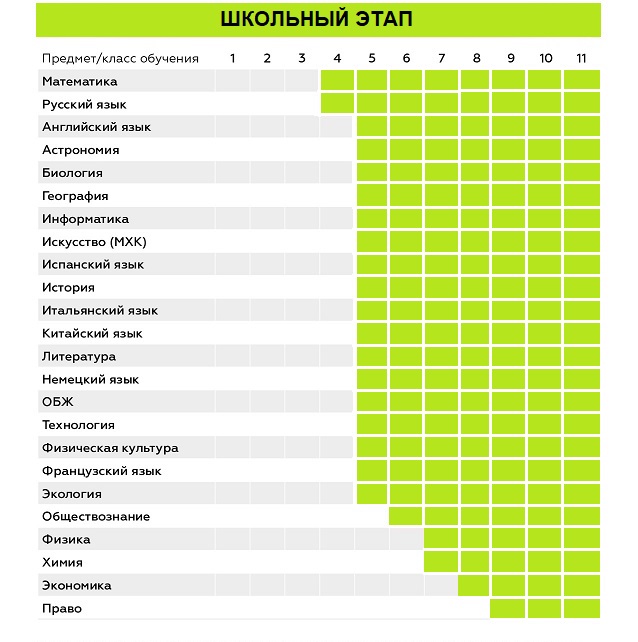 